PALOS DE LLUVIAMATERIALESROLLO PAPEL DE COCINAUN POQUITO DE CARTÓN( PARA TAPAR LOS EXTREMOS DEL ROLLO)PALILLOS( O SIMILARES)PEGAMENTOTIJERAS O CORTAUÑASLENTEJAS O ARROZIMAGINACIÓN PARA DECORAR¿CÓMO SE HACE?PASAMOS LOS PALILLOS POR EL ROLLO(SEPARADOS ENTRE SÍ EN ESPIRAL)CORTAMOS EL SOBRANTE DE LOS PALILLOS PARA NO PINCHARNOSPONEMOS UN POQUITO DE PEGAMENTO(ASÍ NO SE NOS MUEVEN LOS PALILLOS)RECORTAMOS DOS CÍRCULOS PARA LOS EXTREMOS Y PEGAMOS UNO DE ELLOSECHAMOS UN PUÑADITO DE LAS LENTEJASPEGAMOS EL OTRO CÍRCULODECORAMOS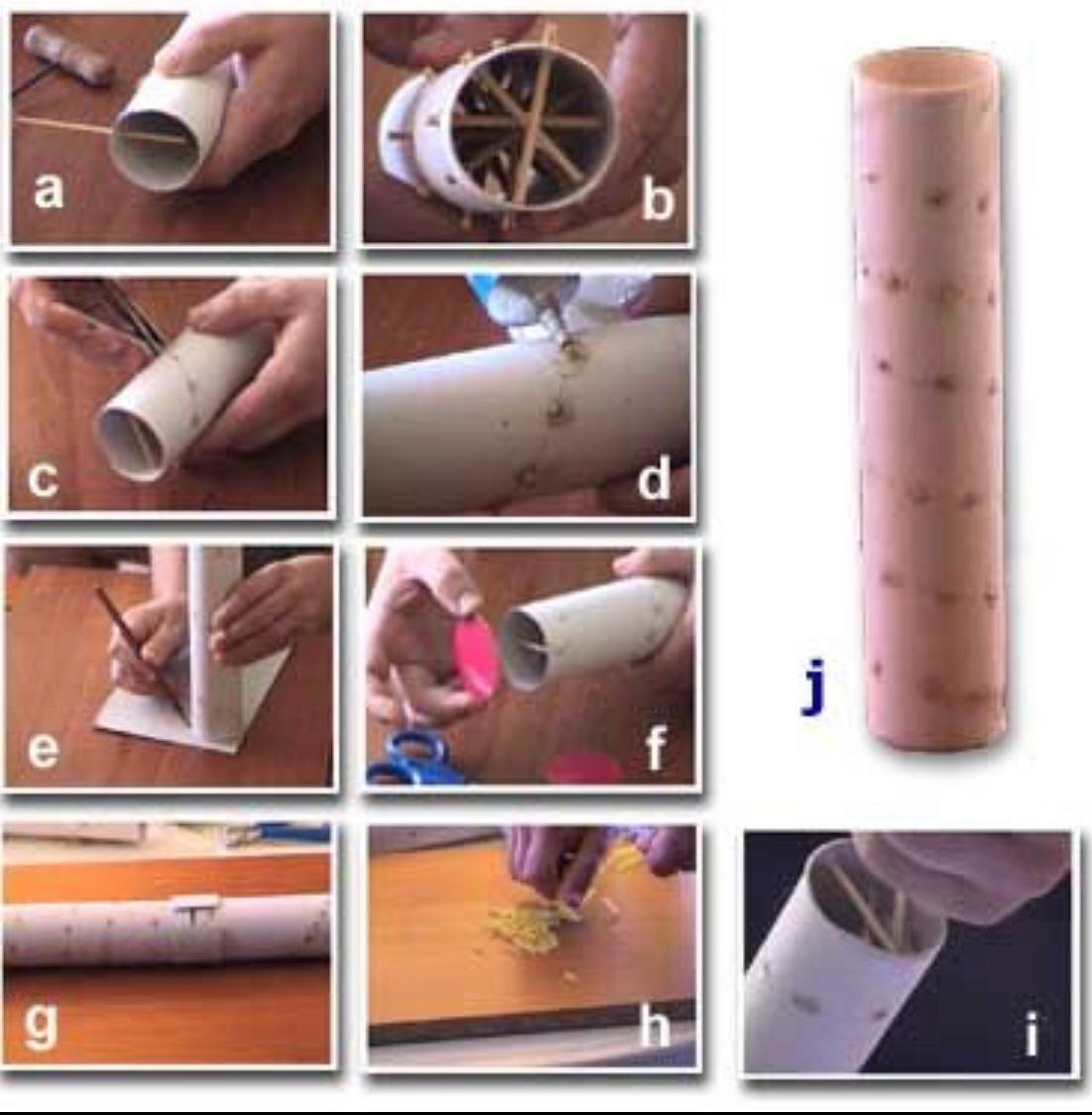 